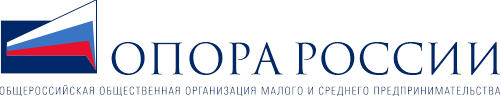 Протокол заседания Комиссии Общероссийской общественной организации малого и среднего предпринимательства «ОПОРА РОССИИ»по малоформатной и мобильной торговле31 мая, 2018 г. 13.00 – 15.00г. Москва, Суворовская площадь, д. 1/52, корп.2Общероссийская общественная организация малого и среднего предпринимательства «ОПОРА РОССИИ»Форма проведения: очная.Кворум: имеетсяПрисутствовали:Члены Комиссии Максимов Владлен Георгиевич (Москва)Зайцев Валерий Владимирович (Москва)Куранов Сергей Николаевич (Москва)Нестеренко Леонид Дмитриевич (Москва)Приглашенные на заседание эксперты, представители органов власти: Гуркина Екатерина - пресс-секретарь Союза производителей безалкогольных напитков и минеральных вод;Ефременков Иван Николаевич - зам. испол.директора по правовым вопросам и экспертизе «ОПОРЫ РОССИИ»;Кацнельсон Юрий Менделеевич – президент Российской Гильдии пекарей и кондитеров  (РОСПиК);Короткова Ольга Владимировна - координатор Ассоциации Предпринимателей Аква Вендинга;Лобунец Дмитрий Алексеевич - управление по работе с органами государственной власти Центросоюз Российской Федерации;Реут Екатерина Васильевна - заместитель исполнительного директора по работе с комитетами и комиссиями Общероссийской общественной организации малого и среднего предпринимательства «ОПОРА РОССИИ»;Русских Сергей Витальевич - Уполномоченный по защите прав предпринимателей в Красноярском крае;Живилова Маргарита Петровна – Индивидуальный предпринимательЧлены Комиссии, принявшие участие в заседании по скайп-конференции:1. Скивко Максим Анатольевич (Оренбург)2. Ерихонов Илья Леонидович (Воронеж)3. Кошелева Наталия Александровна (Новосибирск)4. Морозов Андрей Петрович (Калуга)Члены Комиссии по малоформатной и мобильной торговлеРЕШИЛИ:I. Общая ситуация с малой и средней торговлей в регионах. Массовые сносы НТО в г.Красноярске.Докладчики: Русских С.В.,  Морозов А.П., Ерихонов И.Л., Кошелева Н.А.,Скивко М.А.1.Составить обзор по проблемным в области торговли регионам России	Ответственный: Кошелева Н.А.Срок: сентябрь 2018 годаГолосование:«За» - 4 (в том числе, 4 голосов заочно); «Против» - 0;«Воздержался» - 02. Составить справку об изменениях ставок аренды на торговые площади в г.Калуга. Инициировать запрос от Минпромторга в Администрацию г.Калуга. Ответственный: Морозов А.П.Срок: август 2018 годаГолосование:«За» - 4 (в том числе, 4 голосов заочно); «Против» - 0;«Воздержался» - 0.3.Инициировать благодарственное письмо от «ОПОРЫ РОССИИ» мэру г.Новосибирска.Ответственный: Кошелева Н.А.Срок: июль 2018 годаГолосование:«За» - 4 (в том числе, 4 голосов заочно); «Против» - 0;«Воздержался» - 04.Составить юридическую справку о ситуации с пролонгацией договоров аренды, преимущественному праву и компенсационным местам. Ответственный: Скивко М.А.Срок: сентябрь 2018 годаГолосование:«За» - 4 (в том числе, 4 голосов заочно); «Против» - 0;«Воздержался» - 0II. Вендинг: о проблемах проекта федерального закона № 344028-7, направленного на оптимизацию нового порядка применения контрольно-кассовой техники в торговых автоматахДокладчик: Нестеренко Л.Д.1. Внести изменения в постановление о размещении НТО в Московской области, о преимущественном праве на заключение договоров размещения НТО.Ответственный: Нестеренко Л.Д.Срок: осень 2018 годаГолосование:«За» - 4 (в том числе 4 голосов заочно); «Против» - 0;«Воздержался» - 0.III. Проблемы торгового сбора в МосквеДокладчик: Живилова М.П.1. Инициировать обращение заместителю полномочного представителя Президента РФ в Центральном федеральном округе.Ответственный: Живилова М.П.Срок: сентябрь 2018 годаГолосование:«За» - 3 (в том числе, 4 голосов заочно); «Против» - 0;«Воздержался» - 1Председатель         ________________________ / Максимов В.Г.Секретарь            _________________________ /  Виноградова А.В.